Cover LetterDear Editor-in-Chief,Please find enclosed our manuscript, “[A simple procedure for extraction of surface protein of Salmonella serotypes and Escherichia coli strains isolated from poultry and pigs]” by [Tran Thi Quynh Lan] et al., which we would like to submit for publication in Veterinary Science ResearchWe confirm that:□    This manuscript is original and has not been published elsewhere and is not under consideration by another journal,□    All authors have approved the manuscript and agree with its submission to Veterinary Science Research□   Any experimental work must have been conducted in accordance with relevant national legislation on the use of animals for researchDetails of the principal/corresponding author:Name:  Tran Thi Quynh LanAffiliationAddress: C502 Khu pho 5, Linh Trung Ward, Thu Duc District , Ho Chi Minh City, VietnamZip/Postal code: 720400Tel:  84.3. 78302430E-mail: lan.tranthiquynh@hcmuaf.edu.vnSignature:                     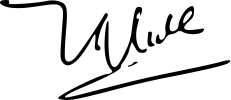 Date: October, 30, 2019